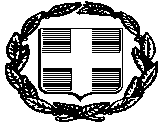 ΕΛΛΗΝΙΚΗ ΔΗΜΟΚΡΑΤΙΑΝΟΜΟΣ ΑΤΤΙΚΗΣ                                                     ΔΗΜΟΣ ΧΑΛΑΝΔΡΙΟΥΤου………………………………………………………………………………………………………………………..……………...με έδρα τ.......……………………………Οδός…………………………………Αριθ.…………… Τ.Κ..…………….. Τηλ. …………………….….. Fax ………………………. Email: ………………………………….Αφού έλαβα γνώση των όρων της μελέτης για την προμήθεια με τίτλο :   ………………………………….……………………………………………………………………………………………………………………….. Καθώς και των συνθηκών εκτέλεσης αυτής υποβάλλω την παρούσα προσφορά και δηλώνω ότι:- Τα προσφερόμενα είδη πληρούν τις προδιαγραφές της μελέτης.- Αποδέχομαι πλήρως και χωρίς επιφύλαξη όλα αυτά και αναλαμβάνω την εκτέλεση της προμήθειας με τις ακόλουθες τιμές επί των τιμών του Τιμολογίου μελέτης και του Προϋπολογισμού της μελέτης.Χαλάνδρι, .................... 2021                                                                                                             Ο ΠΡΟΣΦΕΡΩΝ                                                                     Υπογραφή & σφραγίδα ΕΝΤΥΠΟ ΟΙΚΟΝΟΜΙΚΗΣ ΠΡΟΣΦΟΡΑΣ ΟΜΑΔΑ 5 για «Απολυμαντικά επιφανειών»,Α.Μ. 40/2021Ομάδα 5 Απολυμαντικά επιφανειώνΟμάδα 5 Απολυμαντικά επιφανειώνΟμάδα 5 Απολυμαντικά επιφανειώνΟμάδα 5 Απολυμαντικά επιφανειώνΟμάδα 5 Απολυμαντικά επιφανειώνΟμάδα 5 Απολυμαντικά επιφανειώνα/αΠεριγραφήΜονάδα μέτρησης Σύνολο Ενδεικτική Τιμή Μονάδας (€) Τιμή Προσφοράς (€) 1Απολυμαντικό επιφανειών με ψεκαστήρα (trigger). Σε συσκευασία των 750 mlΤεμάχιο   504,002Απολυμαντικά επιφανειών spray σε συσκευασία των 400 ml Τεμάχιο   504,50Σύνολο ομάδας 5Σύνολο ομάδας 5Σύνολο ομάδας 5Σύνολο ομάδας 5Σύνολο ομάδας 5Φ.Π Α. 24%Φ.Π Α. 24%Φ.Π Α. 24%Φ.Π Α. 24%Φ.Π Α. 24%Γενικό Σύνολο ομάδας 5Γενικό Σύνολο ομάδας 5Γενικό Σύνολο ομάδας 5Γενικό Σύνολο ομάδας 5Γενικό Σύνολο ομάδας 5